Rzeszów, dnia 20.03.2014 r. Zmiana treści zapytania ofertowego nr 92/03/2014 z dnia 19.03.2014 r. Fundacja Aktywizacja, jako realizator projektu „Wsparcie środowiska osób niepełnosprawnych z terenów wiejskich i małomiasteczkowych” dofinansowanego ze środków Państwowego Funduszu Rehabilitacji Osób Niepełnosprawnych informuje o zmianie treści zapytania ofertowego na wybór trenera/ki do przeprowadzenia szkolenia z zakresu przedsiębiorczości, działalności gospodarczej oraz spółdzielczości socjalnej.W treści zapytania ofertowego z dnia 19.03.2014 r., dotyczącego postępowania nr 92/03/2014 wprowadza się następujące zmiany:W pkt. 7 Warunki udziału w postępowaniu dodaje się ust. 5 w brzmieniu:O udzielenie zamówienia mogą ubiegać się Wykonawcy, którzy są osobami fizycznymi, osobami samozatrudnionymi (osobami fizycznymi prowadzącymi jednoosobową działalność gospodarczą).Pozostałe zapisy w zapytaniu ofertowym pozostają bez zmian. W związku z wyżej wymienionymi zmianami przedłużeniu ulega termin składania ofert na dzień 03.04.2014 r.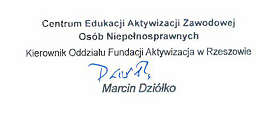 